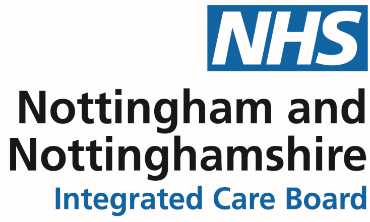 											          NN-ICB/22/185Dear Requestor RE: Freedom of Information RequestWith reference to your request for information I can confirm in accordance with Section 1 (1) of the Freedom of Information Act 2000 that we partially hold the information that you have requested.  A response to each part of your request is below.In the request you asked: 1. Telephony and UC/ Collaborationa. Please confirm the manufacturer of your telephony system(s) that are currently in placeMitel with Gamma SIP Trunk Call Managerb. When is your contract renewal date?April – April. c. Who maintains your telephony system(s)?Nottinghamshire Health Informatics Service (NHIS) d. Do you use Unified Communications or Collaboration tools, if so which ones?Microsoft Teams.Mitel UCA for softphones.2. Microsofta) What Microsoft 365 licence do you have across the business e.g. E3, E5Microsoft 365 Apps for Enterprise Office 365 E1 Office 365 E3 Power BI Pro MS Project Microsoft Project Online Essential MS Visio Microsoft Visio OnlineM365 AddOnVDATeams Roomb) Which partner looks after your Microsoft tenant?The ICB are on the National N365 tenant agreementc) Where do you host your applications? Do you have on-premise infrastructure or do you host your applications in public or private cloud? Which?The ICB are on the National N365 tenant agreement and is published through the national tenant. 3. Storagea. Does your organisation use on-premise or cloud storage or both?On-premises only. b. Please confirm the on-premise hardware manufacturer The hardware Manufacturer is "Dell" using a Hyper Converged Infrastructure called VxRail with Vmware vSAN.c. Please confirm your cloud storage provider N/A - There is no ICB cloud storage.d. What is your annual spend on cloud storage?N/A - There is no ICB cloud storage.e. How do you back up your data and with who e.g. Backup as a ServiceBackup as a Service On-premises Rubrik Backup Solution which takes snapshots of the virtual servers.If you are unhappy with the way in which your request has been handled, NHS Nottingham and Nottinghamshire Integrated Care Board (ICB) have an internal review procedure through which you can raise any concerns you might have. Further details of this procedure can be obtained by contacting Lucy Branson, Associate Director of Governance via lucy.branson@nhs.net or by writing to FOI Team at NHS Nottingham and Nottinghamshire ICB, Sir John Robinson House, Sir John Robinson Way, Arnold, Daybrook, Nottingham, NG5 6DA.If you remain dissatisfied with the outcome of the internal review, you can apply to the Information Commissioner’s Office (ICO), who will consider whether the organisation has complied with its obligations under the Act and can require the organisation to remedy any problems. Generally, the ICO cannot make a decision unless you have exhausted the complaints procedure provided by NHS Nottingham and Nottinghamshire ICB. You can find out more about how to do this, and about the Act in general, on the Information Commissioner’s Office website at: https://ico.org.uk/for-the-public/Complaints to the Information Commissioner’s Office should be sent to: FOI/EIR Complaints Resolution, Information Commissioner’s Office, Wycliffe House, Water Lane, Wilmslow, Cheshire, SK9 5AF. Telephone 0303 123 1113 or report a concern via https://ico.org.uk/concerns/  Yours sincerelyFreedom of Information (FOI) Officer on behalf of NHS Nottingham and Nottinghamshire Integrated Care Boardnotts.foi@nhs.netAll information we have provided is subject to the provisions of the Re-use of Public Sector Information Regulations 2015. Accordingly, if the information has been made available for re-use under the Open Government Licence (OGL) a request to re-use is not required, but the license conditions must be met. You must not re-use any previously unreleased information without having the consent of NHS Nottingham and Nottinghamshire Integrated Care Board. Should you wish to re-use previously unreleased information then you must make your request in writing (email will suffice) to the FOI Lead via notts.foi@nhs.net. All requests for re-use will be responded to within 20 working days of receipt. 